Glass and Refraction NotesSpeed of Light: Two models describe the behavior of light.Light is described as a continuous ____________ traveling through space. Light is also described as a stream of discrete energy ______________. ___________ are described as _______________ that release energy in the form of electrons___________ are described in terms such as:-_________________, the distance between two successive crests (or one trough to the next trough).__________________, the number of crests passing any one given point per unit of time.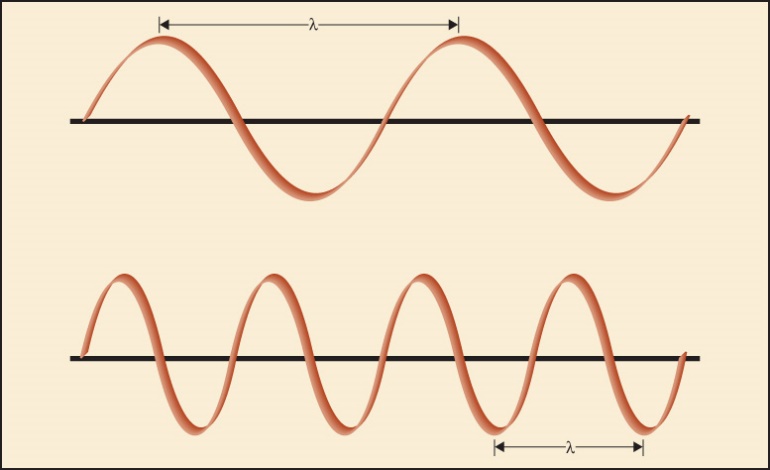 Visible Light: When __________________________________________________________________, it is dispersed into a continuous ________________________________________________.Visible light ranges in color from red to violet in the electromagnetic spectrum (ROYGBIV).Physical Properties of LightLight waves travel in ______________________________________________________ until they hit another substance. Contact with another substance _______________________________causes the light wave to slow down, causing the ray of _____________________________________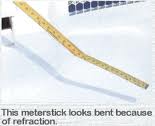 Refraction:Refraction Index: A ________________________________________________________________________ as it travels from one medium into anotherRefraction Index=Water has a Refractive Index of:RI depends on ____________________________________________________________________________________________________________________________________________________________Refractive Index by Immersion:1. A glass particle is ________________________________________ (silicone oil) which has a different refractive index compared to the glass2.A _____________________ is present. It is a __________________________________ ____________________________________________ that is immersed in the oil of a different refractive index.3. When the ______________________________________, the Becke line disappears and : RI oil = RI glass. The glass appears to disappear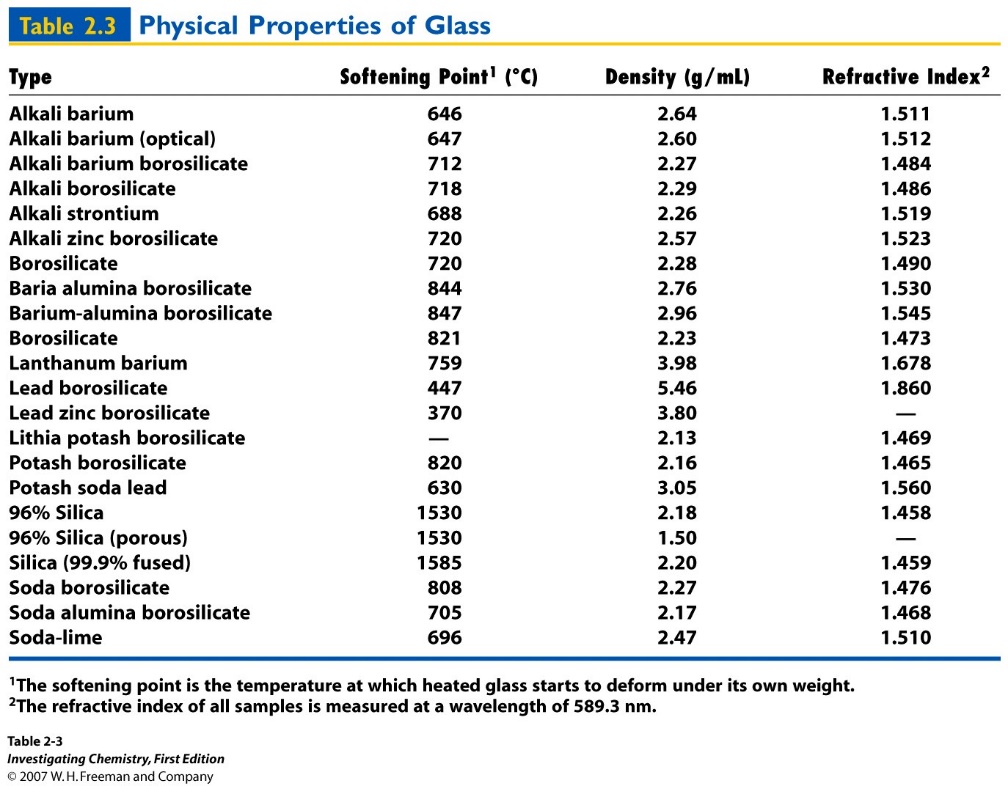 The __________has compiled density and _____________________________ for glass from around the _______________.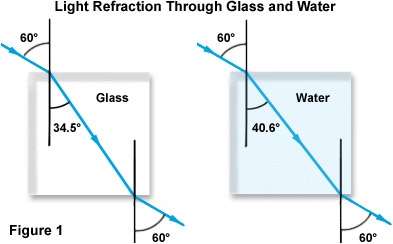 N=					N=The _____________________ the ______, the more the light bends.Learning Check:Beaker				Windshield					Crystal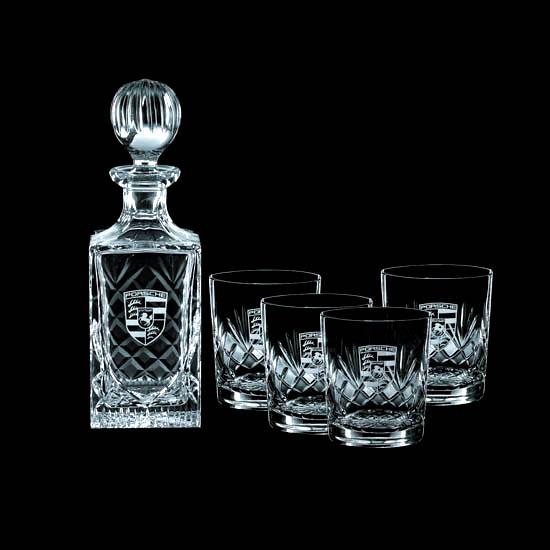 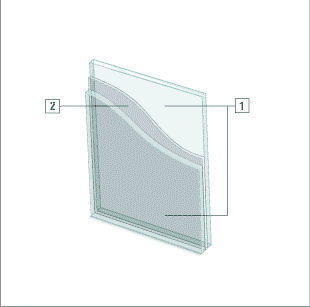 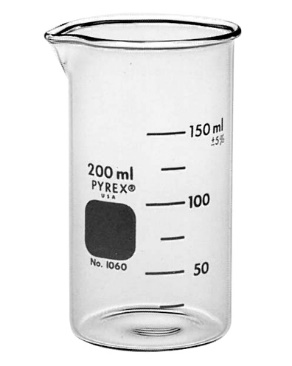 LiquidRIGlassRIWater1.333Vitreous silica1.458Olive oil1.467Headlight 1.47-1.49Glycerin1.473Window 1.51-1.52Castor oil1.82Bottle1.51-1.52Clove oil1.543Optical 1.52-1.53Bromobenzene1.560Quartz1.544-1.553Bromoform1.597Lead1.56-1.61Cinnamon oil1.619Diamond2.419